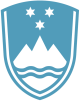 Statement bythe Republic of Sloveniaat the34th Session of the UPR Working Group – Review of ItalyGeneva, 6 november 2019Mr President,I would like to thank the distinguished delegation of Italy for the commitment to the UPR and their presentations today.We would like to recommend to the Government of Italy:to strengthen the efforts for the establishment of a National Human Rights Institution in conformity with the Paris Principles;to adopt the appropriate measures to ensure an effective implementation of Article 26 of the Law no. 38/2001 regarding the facilitation of the election of candidates belonging to minorities,Slovenia commends Italy's commitment to the promotion of human rights and its support for the international human rights mechanisms.Thank you.